Use this guide to assist in finding the best level for you child.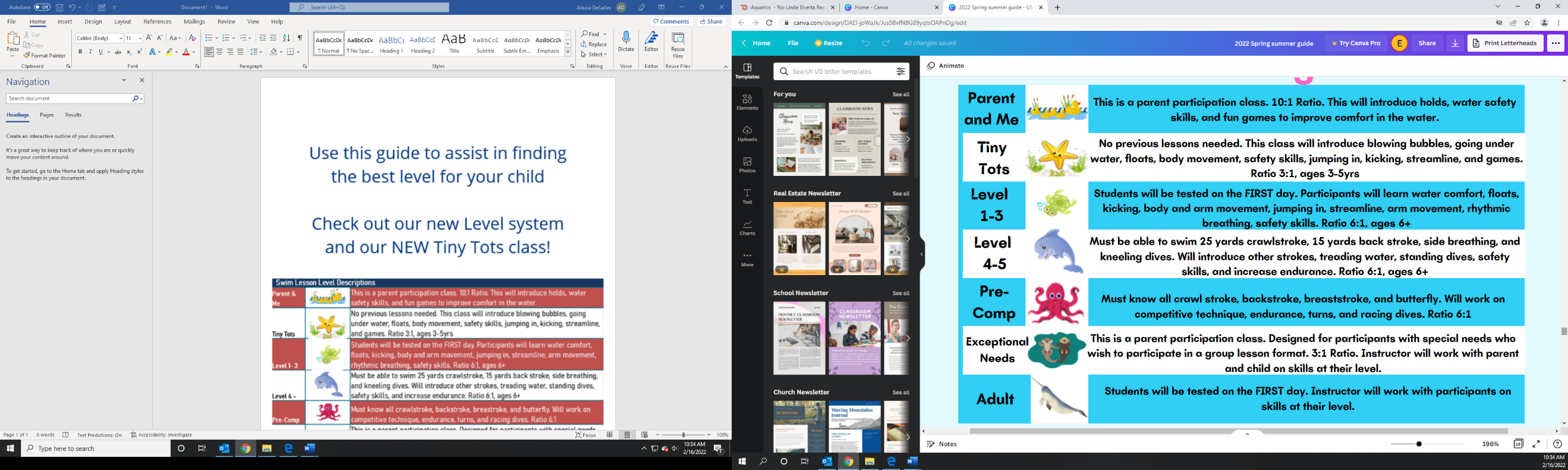 